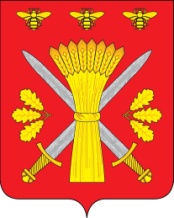 РОССИЙСКАЯ ФЕДЕРАЦИЯОРЛОВСКАЯ ОБЛАСТЬАДМИНИСТРАЦИЯ ТРОСНЯНСКОГО РАЙОНАКОМИССИЯ ПО ПРЕДУПРЕЖДЕНИЮ И ЛИКВИДАЦИИ ЧРЕЗВЫЧАЙНЫХ СИТУАЦИЙ И ОБЕСПЕЧЕНИЮ ПОЖАРНОЙ БЕЗОПАСНОСТИРАСПОРЯЖЕНИЕот  11  мая    .                                                                                                           № 12             с.ТроснаОб организации и  проведении мероприятий  по безопасности людей на водных объектах Троснянского района в летний период 2015 года         С  1 июня в Троснянском районе  начинается купальный сезон. Анализ причин гибели людей на водных объектах Орловской области в летний период показывает, что наибольшее количество происшествий на воде происходит при купании в необорудованных водоемах и по личной неосторожности граждан.         В соответствии с Федеральным законом от 06.10.2003 №131-ФЗ «Об общих принципах организации местного самоуправления в РФ», Правилами охраны жизни людей на водных объектах Орловской области, утвержденным постановлением Коллегии Орловской области от 08.06.2007 №130, Распоряжения КЧС и ОПБ области от 22 апреля 2015 года №10 «О мероприятиях по обеспечению безопасности людей на водных объектах в летний период 2015 года»,   в целях обеспечения безопасности граждан, снижения несчастных случаев и гибели людей на водных объектах района:       1.С 1 июня по 30 июня 2015 года провести месячник безопасности людей     на водных объектах Троснянского района, мероприятия месячника продолжить до окончания купального сезона;        2.Утвердить План мероприятий месячника безопасности людей на водных объектах Троснянского района (приложению 1);        3.Главам поселений:-до 1 июня 2015 года на заседаниях КЧС и ОПБ поселений рассмотреть вопрос о проведении на подведомственной территории безопасности людей на водных объектах, утвердить планы мероприятий месячника и организовать их выполнение;- на период месячника взять под личный  контроль проведение мероприятий по обеспечению безопасности людей на водных объектах, принять меры по увеличению количества мест организованного  отдыха людей на воде;- установить информационные знаки в необорудованных для купания местах и организовать контроль за ограничением водопользования;-принять меры по усилению профилактической, агитационно-пропагандистской и разъяснительной работы с привлечением  общественных организаций  и средств массовой информации  в целях  обеспечения безопасности и охраны жизни людей на водных объектах;- организовать действенный контроль за реализацией принятых решений по обеспечению безопасности людей на водных объектах;-организовать предоставление информации об обстановке на водных объектах ( приложения 2);- до 20 мая Главе Пенновского сельского поселения (Т.И.Глазкова) организовать и оборудовать пляж на «Михайловском водохранилище».        4.Отделение полиции ОМВД  России Троснянского района   (Н.Н.Федонин):-с целью обеспечения общественного порядка организовать патрулирование (дежурство сотрудников полиции) на пляже «Высокий берег» на  Михайловском водохранилище и в местах неорганизованного отдыха граждан;- принять меры по реализации предоставленных полномочий сотрудникам полиции, в части, касающейся составления административных протоколов за купание в неотведенных для этого местах и употребления спиртных напитков на пляжах;           5. Начальнику отдела ГО ЧС и МР администрации района (С.А,Бувина)  организовать контроль за обеспечением безопасности людей на водных объектах в летний период;           6. Начальнику отдела образования (И.В.Ерохина) в рамках тематических дней безопасности организовать проведение в детских учреждениях (оздоровительных лагерях) практических инструктажей детей и персонала по правилам безопасного поведения на воде;           7. Центр гигиены и эпидеомиологии в Орловской области в п.Кромы (И.И.Обуховой) по согласованию:- в период купального сезона обеспечить мониторинг санитарно-эпидемиологического состояния зон массового отдыха населения у воды;- принять исчерпывающие меры по предупреждению вспышек массовых инфекционных  заболеваний;                     8. Редакция газеты «Сельские зори» (Тапилин М.Ю.)      -довести до населения цели и задачи проведения месячника безопасности людей на водных объектах. В дальнейшем еженедельно освещать в СМИ ход проведения месячника и  размещать материалы профилактической направленности. В целом вести разъяснительную работу в средствах массовой информации по правилам безопасного поведения на воде;        9. Контроль за выполнением настоящего распоряжения оставляю за собой.Председатель КЧС и ОПБ района                                                                        А.В.ФроловичевПриложение 1к распоряжению Комиссиипо предупреждению и ликвидации чрезвычайных ситуаций и обеспечению пожарной безопасности Троснянского района от «11» мая . №12ПЛАНпроведения мероприятий по обеспечению безопасности людей на водных объектах Троснянского района в период проведения  месячника безопасности и до окончания купального сезона 2015 года  ТроснаПриложение 2 к распоряжению Комиссиипо предупреждению и ликвидации чрезвычайных ситуаций и обеспечению пожарной безопасности Троснянского района от «11» мая . №12Информацияоб  обстановке на водных объектах и проводимых мероприятиях   в   _____________поселении по состоянию на  _____________ ( за неделю)Глава поселения_____________________________№Мероприятиясрокисполненияответственный1.На заседаниях КЧС  и ОПБ  поселений рассмотреть вопросы проведения  месячника безопасности людей на водных объектах  собственных территорий. Утвердить План  мероприятий и организовать его выполнение.до 01.06.главы поселений2. Рассмотреть возможность по принятию  меры по увеличению количества пляжей (организованных мест отдыха людей на воде)с 01.06 по 30.06. и до окончания купального сезонаглавы поселений, отдел ГО ЧС и мобработы администрации района 3.Организовать работу по выявлению незарегистрированных мест массового отдыха граждан на водоемах. с 01.06 по 30.06. и до окончания купального сезонаглавы поселений, отдел ГО ЧС и мобработы администрации района4.Установить информационные знаки в необорудованных для купания местах и организовать контроль за ограничением водопользованиядо 01.06.главы поселений5.Организовать размещение информационных материалов в средствах массовой информации, об оперативной обстановке, правилах поведения  на воде и оказания первой помощи пострадавшимс 01.06 по 30.06. и до окончания купального сезонаглавы поселений, отдел ГО ЧС и мобработы администрации района6. Организовать совместные патрулирования представителей администрации поселений, района с сотрудниками полиции с 01.06 по 30.06. и до окончания купального сезонаглавы поселений, отдел ГО ЧС и мобработы администрации района, отделение полиции7.По всем случаям гибели людей на водоемах, особенно детской, проводить полный разбор и анализ, направленный на выявление основных причин, способствовавших происшествиям с 01.06 по 30.06. и до окончания купального сезонаглавы поселений, отдел ГО ЧС и мобработы администрации района, отделение полиции8.По окончании купального сезона, на заседаниях КЧС и ОПБ поселений проанализировать и подвести итоги месячника безопасности людей на водных объектах и деятельности в период купального сезона до 31.08.главы поселений9.Еженедельно по понедельникам до 15-00 предоставлять  информацию об обстановке на водных объектах и проводимых мероприятий в поселениях в отдел ГО ЧС администрации района согласно приложения 2.до 31.08.главы поселений№ п/пколичество, наименование оборудованных пляжей (мест массового отдыха на воде) выявлено необорудованных мест массового отдыха людей на водоемах, принятые мерыорганизовано дежурство на водоемах (наименование водоема/количество чел./ ед.техники/ снаряжение) оборудовано новых мест массового отдыха (наименование места и водоема) проведены мероприятия согласно Плану месячника  (опубликовано статей в СМИ, совместные патрулирования на водных объектах, № и дата распоряжения КЧС и ОПБ о проведение месячникаРезультаты прокурорского надзора, админист ративные материалы12345671.-2